Publicado en Madrid el 08/11/2019 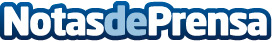 El mercado de las casas de segunda mano en venta se ralentiza en OctubreSegún los datos del portal inmobiliario hogaria.net del mes de Octubre, el precio de la vivienda usada en venta subió un 0,1% con respecto al mes de Septiembre y la variación interanual se sitúa en el 4,2%Datos de contacto:Hogaria912208127Nota de prensa publicada en: https://www.notasdeprensa.es/el-mercado-de-las-casas-de-segunda-mano-en_1 Categorias: Nacional Inmobiliaria Sociedad E-Commerce Construcción y Materiales http://www.notasdeprensa.es